DOKTORA TEZ SINAV JÜRİ ÖNERİ FORMU*  ANA BİLİM DALI BAŞKANLIĞINADanışmanı olduğum yakarıda bilgileri yazılı yüksek lisans öğrencim, Tez Savunma Sınavı’na girebilmek için gerekli şartları sağlamış durumdadır. Bilgilerin doğruluğunu ve hukuki sorumluluğunu kabul ediyor, öğrencimin tez savunma sınavına girmesini onaylıyorum. Gereğini bilgilerinize arz ederim.  Danışman Unvan Ad ve Soyadı İmzaEkleri:- Tezin Word formatında elektronik kopyası- DR09-Tez Savunma Öncesi Kontrol Formu-OF09-Tez Benzerlik Oranı Beyan Formu-OF10-Tez Yazım Kurallarına Uygunluk FormuTez Savunma Jüri ÖnerisiÖğrencinin Adı ve SoyadıÖğrenci NumarasıAna Bilim DalıBilim Dalı Tez AdıSavunmaTürü1. Savunma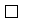         2. SavunmaSavunmaTarihi1DanışmanUnvanı, Adı ve Soyadı1DanışmanKurumu (Üni. Fak., ABD.)Atatürk Üniversitesi, 1DanışmanCep Telefonu1Danışmane-posta2Asıl Jüri(TİK Üyesi)Unvanı, Adı ve Soyadı2Asıl Jüri(TİK Üyesi)Kurumu (Üni. Fak., ABD.)Atatürk Üniversitesi, 2Asıl Jüri(TİK Üyesi)Cep Telefonu2Asıl Jüri(TİK Üyesi)e-posta3Asıl Jüri(TİK Üyesi)Unvanı, Adı ve Soyadı3Asıl Jüri(TİK Üyesi)Kurumu (Üni. Fak., ABD.)Atatürk Üniversitesi, 3Asıl Jüri(TİK Üyesi)Cep Telefonu3Asıl Jüri(TİK Üyesi)e-posta4Asıl Jüri(Kurum Dışı)Unvanı, Adı ve Soyadı4Asıl Jüri(Kurum Dışı)Kurumu (Üni. Fak., ABD.)4Asıl Jüri(Kurum Dışı)Cep Telefonu4Asıl Jüri(Kurum Dışı)e-posta5Asıl Jüri(Kurum Dışı)Unvanı, Adı ve Soyadı5Asıl Jüri(Kurum Dışı)Kurumu (Üni. Fak., ABD.)5Asıl Jüri(Kurum Dışı)Cep Telefonu5Asıl Jüri(Kurum Dışı)e-posta6Yedek Jüri(Kurum Dışı)Unvanı, Adı ve Soyadı6Yedek Jüri(Kurum Dışı)Kurumu (Üni. Fak., ABD.)6Yedek Jüri(Kurum Dışı)Cep Telefonu6Yedek Jüri(Kurum Dışı)e-posta7Yedek JüriUnvanı, Adı ve Soyadı7Yedek JüriKurumu (Üni. Fak., ABD.)Atatürk Üniversitesi, 7Yedek JüriCep Telefonu7Yedek Jürie-postaOrtak Danışman**